A message from the Head of Research and Policy, Ovarian Cancer Action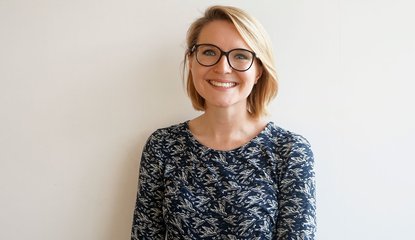 Did you know that 7,495 new cases of ovarian cancer are diagnosed on average in the UK every year and survival rates for women with ovarian cancer are where breast cancer was in the 1970s. A woman dies in the UK from ovarian cancer every two hours, but we are here to change that. We have big ambitions to transform survival rates over the next decade, and we need a Health Information Manager to join our team and help accelerate progress towards this goal.  Since we were founded in 2006, together with our supporters we have invested almost £13m in ground-breaking scientific and clinical research, with outstanding results. Our researchers continue to make great progress, contributing 11 new ovarian cancer discoveries in the last year alone and we also recently launched our ground-breaking ‘Improve UK’ project in partnership with the British Gynaecological Cancer Society, funded by the UK Government, where we are supporting seven projects across the UK to drive clinical improvements and ensure all patients have access to the best standard of care.  The importance of supporting women with ovarian cancer has never been greater and with our new organisational strategy, growing brand awareness and talented team, this is an exciting time to join Ovarian Cancer Action and become a part of a growing and ambitious organisation.  The Charitable Activities team is led by myself, and spans the work we do as an organisation to improve survival rates. In particular our scientific research, our clinical improvement funding, our patient information, and our awareness raising programmes. The latter two of these areas will be managed by the creation of this new role: a Health Information Manager.     Our priority moving forward will be to strengthen and grow these areas further. Our approach will be one of passion and determination. We are open to new approaches, partnerships and opportunities, and our programmes will be driven by data and learnings to inform our priorities and ensure impact. Most importantly, we are and will be supporter led at all times, ensuring our work can benefit all who need it.  This role will be a key part of our efforts to transform survival rates over ten years and there is a huge opportunity to make a real difference. One fifth of ovarian cancer cases are caused by gene mutations that are passed down through families. More than half of women with ovarian cancer are diagnosed late when survival rates are significantly lower. The Health Information Manager will work in partnership with the Communications team to lead change in preventing and earlier diagnosing the disease, equipping women and families to take action, and saving thousands of lives as a result. So, if you are looking to become a part of a dynamic, ambitious, and passionate team, then I very much look forward to receiving your application and potentially working with you to improve the future for the thousands of women with ovarian cancer across the UK. I look forward to hearing from you soon. 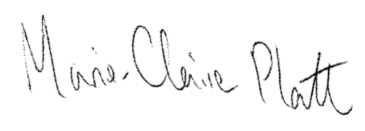  Marie-Claire Platt, Head of Research and Policy Role and Organisational ProfilePosition: 		Health Information ManagerSalary: 		£38-43k per annum (dependant on experience)Reports to: 		Head of Policy and Research Start date: 		ASAPContract type: 	This is a permanent, full-time role. Part time will be considered.Place of work: 	There will be a hybrid of remote/home and office-based working from a central London workspace for an average of 1-2 days per week. There may be occasional work outside regular office hours at charity events (with time off in return).About Ovarian Cancer ActionOvarian Cancer Action’s vision is to make ovarian cancer a survivable cancer for all women. Today, sadly only 3 in 10 women diagnosed with ovarian cancer live beyond ten years. It is the UK’s most deadly gynaecological disease, killing over 4,100 women every year. At OCA, we are on a determined mission to transform survival rates so by 2032 at least half of women with ovarian cancer live for 10 years. To achieve real change for women with ovarian cancer, we undertake crucial work across key priority areas:  Accelerating research will have the biggest impact on survival rates. Since our inception in 2006 we have invested almost £13 million in ground-breaking scientific and clinical research across three areas: prevention, earlier diagnosis, and more effective treatments – more than any other ovarian cancer charity. Last year alone our researchers contributed 11 new ovarian cancer discoveries. Raising awareness is vital to ensure women are diagnosed early, as 5-year survival is 93%, compared to 13% at late stage, but nine in ten women are unaware of all the symptoms of ovarian cancer. Our life-saving national awareness campaigns targeting women, health professionals and higher risk communities aim to promote earlier diagnosis and increase hereditary cancer prevention. Leading change: we amplify the patient’s voice and collaborate to drive improvements in early diagnosis and care. In 2020 we secured £1.2m from the UK Government’s Tampon Tax Fund for a ground-breaking ‘Improve UK’ project in partnership with the British Gynaecological Cancer Society to tackle severe regional and systemic inequalities in outcomes experienced by patients. We envisage this will benefit patients over the next 2-5 years.Over the last fifteen years, our efforts to fund and facilitate the very best ovarian cancer research have achieved dramatic results. But we know there is a long way to go. Treatments and survival for ovarian cancer sadly lag far behind other cancers that have been the target of greater investment, and we are determined and resolute that ovarian cancer is not overlooked any longer. 2022 is an exciting time to be joining the organisation as we launch our new research strategy and ambitious plans to drive forward progress at a faster pace.Cont.Watch this video to learn more about what we do and the impact we have.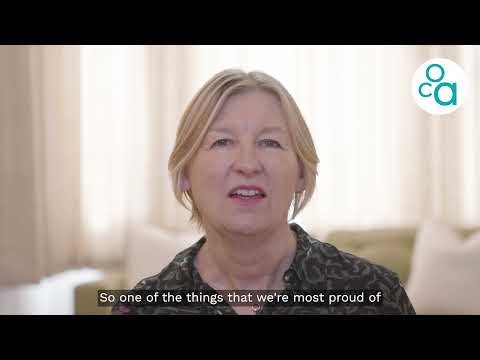 About the RoleWe’re looking for an experienced Health Information Manager to join our Team. It's a pivotal, exciting time for Ovarian Cancer Action, as we embark on a new five year strategy. We now need to make faster progress to make ovarian cancer a survivable disease. This role is at the heart of our ability to lead change by raising awareness of the disease, prevention, campaigning, and making the patient voice heard.Your role will be a key part of our efforts to transform survival rates over ten years and there is a huge opportunity to do this. One fifth of ovarian cancer cases are caused by gene mutations that are passed down through families. More than half of women with ovarian cancer are diagnosed late when survival rates are significantly lower. You will be responsible for all the information we produce for patients and those affected by hereditary gene mutations that cause cancer. You will coordinate programmes to raise awareness with the audiences where we can make the biggest impact. Your work will equip women and families to take action and save lives. You will ensure our information is evidence based, user focused, and meet the needs of all who need it.You’ll be our resident expert on the ovarian cancer and genetics landscape, and work closely with the whole team to ensure the latest evidence and data underpins all of our activity. Your experience, knowledge and skills to influence will play a huge role in shaping the growth of Ovarian Cancer Action.Ovarian Cancer Action looks for managers with the ability to lead with confidence, positivity, resilience and passion. This means your attitude to your work and team are as important as operational knowledge and experience within your field.Benefits:33 days annual holiday leave including public holidaysPension scheme with People’s Pension (employee contribution 5%, employer contribution 3%).Flexible mix of office and remote working.24 hour confidential and free Employee Assistance Program to support you with both personal and work-related issues and, if required, confidential counselling sessions.Training and development opportunities.Eye test and financial support with glasses if required.Interest free season ticket loans.Free tea, and coffee provided when in the officeSocial events for the team. Job description and person specification. Recruitment process: We would like to invite you to apply to work with us, by sending your latest CV together with a brief supporting statement of why you are interested in working with Ovarian Cancer Action, highlighting your relevant experience and personal attributes as detailed in the person specification to: https://recruit.charityjob.co.uk/jobs/health-information-manager?Id=nSYO9AN9h02t4z5zZdYi-g. Our deadline for the role is Monday 11th July. However, we are interviewing on a rolling basis and so would encourage applications to be submitted promptly. Take a look at our website www.ovarian.org.uk for more details about what we do. 